Výtvarná výchova 5. ročníkTéma: Dixit  hra pro celou tříduZadání: Vytvoříme si vlastní karetní hru, kterou si ve škole i zahrajeme. Budeme vycházet z deskové hry Dixit. Kdo tuto hru zná, už určitě tuší. :)Rychlé představení hry:Dixit je zábavná společenská karetní hra s inovativním konceptem, kterou můžete hrát prakticky s kýmkoliv. Hra rozvíjí fantazii, je velice hezky výtvarně zpracovaná a jazykově nezávislá, karty neobsahují žádný text. Slovo „dixit“ je latinské a znamená „řekl“.Jak už tedy bylo zmíněno tato hra hodně pracuje s představivostí. Výtvarné zpracování bude na vás. Opravdu se nebojte udělat neobvyklé, různorodé výtvory. Můžete se inspirovat vaší předchozí prací „Vlastní planeta”, jistě ale mnohem více námětů najdete na internetu.Potřebné informace: 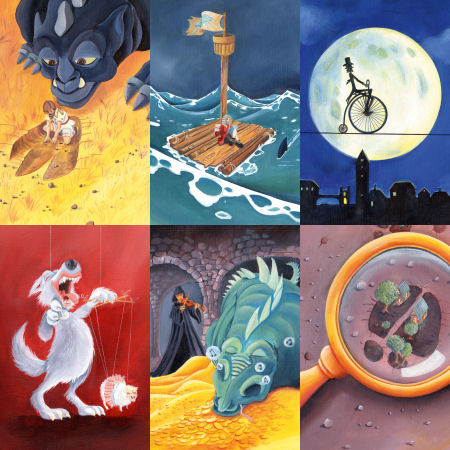 -vytvořte 3 kartičky -rozměry 10x15cm-bílý tvrdý papír (čtvrtka)-kreslete na výšku-náčrt si udělejte (klidně) tužkou-vybarvovat pouze pastelkami -jedna strana musí zůstat prázdná-žádný text -dle vaší fantazieTermín odevzdání: ve škole 2. 11. 2020, možné ještě dodělat v této hodině VVDotazy: v případě dotazů se mnou můžete komunikovat přes MS Teams či můj e-mailEliška Vrbatová: vrbatova@zsnalise.cz